Energy Unit Test Study Guide S8P2a  Conservation of Energy State the Law of Conservation of Energy.  Energy is neither created nor destroyed, but it can be transformed from one type of energy to another type of energy.We are not supposed to use the word “lost” in regards to energy.  What happens to the energy? During energy transformations some energy may be unaccounted for due to its transformation to thermal energy. If a roller coaster at the top of a hill has 1000 Joules of potential energy, how much energy will there be in various forms at the bottom of the first hill? What forms of energy could be present? According to the law of conservation of energy, there should be 1,000 joules of energy at the bottom of the first hill.  Forms of energy that could be present are kinetic and thermal. Complete the following for a closed system:  	 	200 J (Potential Energy) + 100 J (Kinetic Energy)  __300___ J of Thermal Energy  	 	500 J (Chemical Energy) + 200 J (Kinetic Energy)  600 J (Kinetic Energy) + __100_ J (Thermal Energy) S8P2b Potential and Kinetic Energy What is Kinetic Energy? Give the formula. Kinetic energy is energy of motion.    KE= ½ X M X V2What is Potential Energy? Give the formula for Gravitational Potential Energy. Potential energy is stored energy.  There are 3 types of potential energy:  gravitational, elastic, chemical.GPE= w X hA battery, a rock sitting on top of a hill, and an arrow pulled back to shoot all have potential energy.   However, they are three different types of potential energy.  What kinds are they and why do they have potential energy?  	 Battery 	 	  	Rock on hill 	 	 	Bow and Arrow                Chemical                              Gravitational                              Elastic   Due to chemicals                 Due to position                     Due to stretching of bow   stored inside of                    and height above                  of bow   battery                                  groundTo the right is a pendulum, swinging back and forth.  Describe the amount of potential energy and kinetic energy at each position. 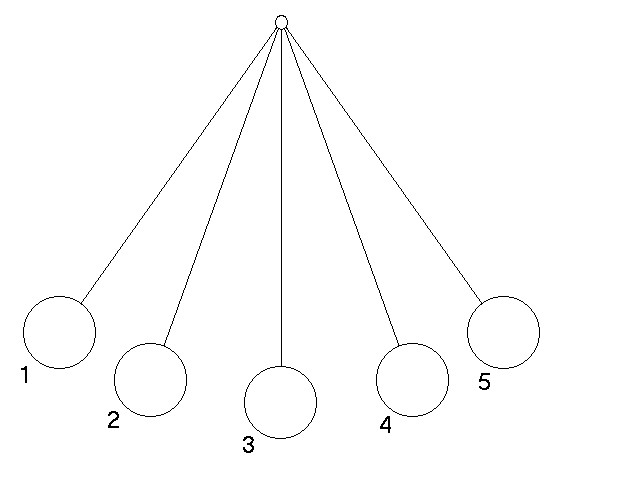 100% PE, 0% KE50% PE, 50% KE100% KE, 0% PE50% PE, 50% KE100% PE, 0% KES8P2 c Forms of Energy What are the forms of energy that we have discussed?  Explain where the energy comes from and which category the energy fits into.            Potential energy—stored  (Potential)   (could be gravitational, elastic, or chemical)           Kinetic energy---motion   (Kinetic)           Mechanical energy—combination of potential and kinetic energies  (Kinetic)           Thermal energy---from motion, friction   (Kinetic)           Electrical energy---flow of electrons   (Kinetic)           Chemical energy---from chemical reactions     (Kinetic)           Nuclear energy---from nucleus of atom     (Kinetic)           Electromagnetic energy---from electrical and magnetic interactions   (Kinetic)           solar energy---from the sun   (Kinetic)What two types of energy make up mechanical energy?  Potential and Kinetic  	 	 	 Show with arrows the transformation of energy in the following:  	   Waterfall’s energy  Potential-Kinetic     Dam----Kinetic- Potential--Mechanical--Electrical    Match  Energy  Mechanical-Thermal-Chemical--Thermal-Electromagnetic Battery’s Energy Chemical Potential -Electrical12. What is the unit for energy?  _Joule  (j)____ S8P2d Transfer of Energy What are the three ways that heat can be transferred? Define each and explain the transfer, including the state of matter that may be involved.   	 	1 Conduction—physical contact between particles; requires a medium 	 	2 Radiation---No physical contact; No medium required; Can transfer through a vacuum (space).	  	 	3 Convection---Flows through currents, whether they are gas or liquid (requires a medium)Beside each picture show each of the ways heat is transferred (You listed them above). You will need to add to the picture.  Conduction—physically touch        Radiation—feel heat through       Convection-heat flows flame or wood to feel heat                  air—don’t have to touch              through current (air currents)What is the difference between temperature, thermal energy, and heat?  	 	Temperature is the measure of the amount of thermal energy in an object.   	 	Thermal Energy is the kinetic activity of the particles that make up an object. 	 	Heat is the flow of thermal energy from warmer to cooler temperatures.How can a large rock, that is cooler than a small rock, have more thermal energy than the small one? The greater mass requires more energy to maintain a particular temperature than a smaller mass does.What are the three temperature scales? Which is the SI unit?   There are several scales in which to measure temperature:  Celsius (metric),  Kelvin,  and Fahrenheit.What is 0 K (Zero Kelvin)?  The temperature at which absolutely NO kinetic activity takes place---not even vibrations.